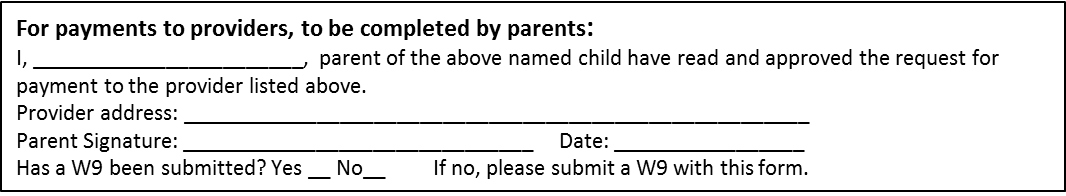 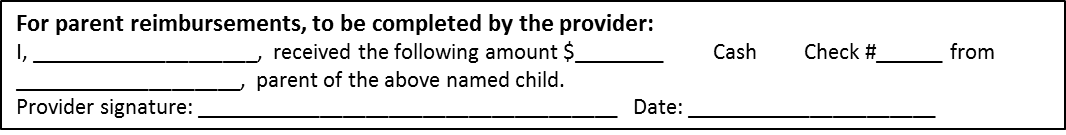 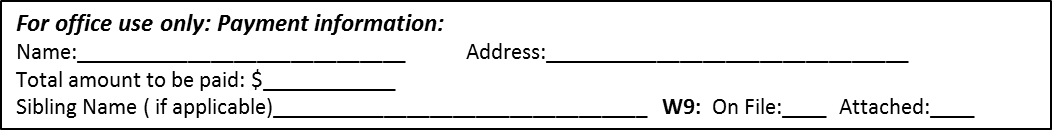 Provider Name:Type of service provided:  Respite                              Adaptive Childcare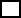 Child’s Name:Parent Name:Date of ServiceStart TimeEnd Time Total TimeCost per HourTotal Cost Total Amount: